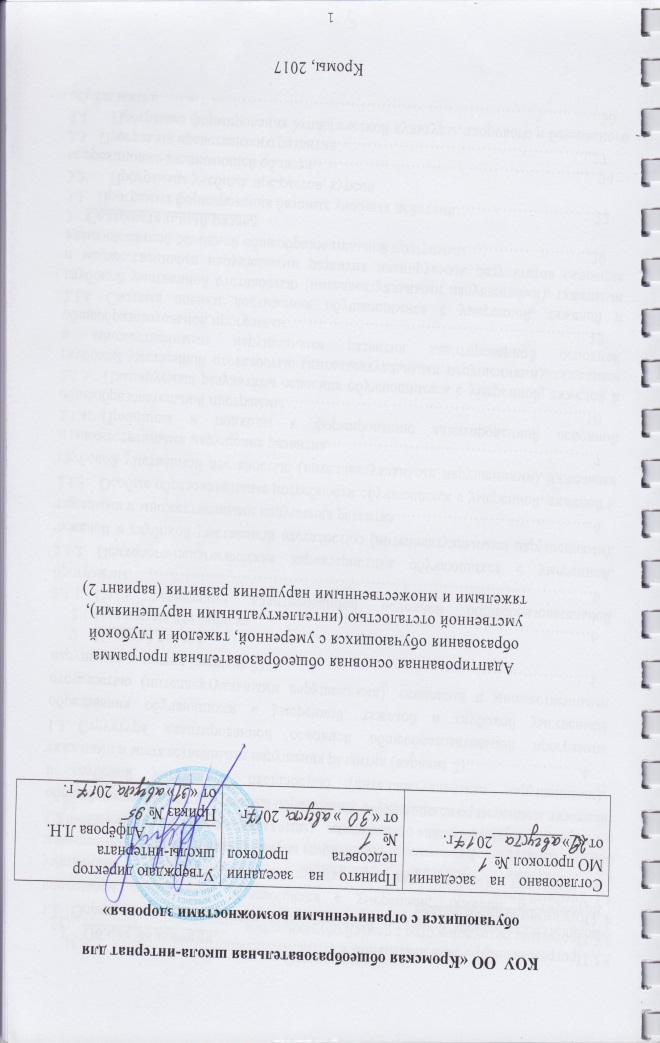 КОУ  ОО «Кромская общеобразовательная школа-интернат для обучающихся с ограниченными возможностями здоровья»Кромы, 2017Адаптированная основная общеобразовательная программа образования обучающихся с умеренной, тяжелой и глубокой умственной отсталостью (интеллектуальными нарушениями), тяжелыми и множественными нарушения развития (вариант 2) ОглавлениеОбщие положения.Определение и назначение адаптированной основной общеобразовательной программы образования обучающихся с умеренной, тяжелой и глубокой умственной отсталостью (интеллектуальными нарушениями), тяжелыми и множественными нарушения развития (вариант 2)………………………………….4Нормативные документы для разработки адаптированной основной общеобразовательной программы образования обучающихся с умеренной, тяжелой и глубокой умственной отсталостью (интеллектуальными нарушениями), тяжелыми и множественными нарушения развития (вариант 2)…………………..4Структура адаптированной основной общеобразовательной программы образования обучающихся с умеренной, тяжелой и глубокой умственной отсталостью (интеллектуальными нарушениями), тяжелыми и множественными нарушения развития (вариант 2)………………………………………………………5Целевой разделПояснительная записка…………………………………………………………6Цели реализации адаптированной основной общеобразовательной программы………………………………………………………………………………6Психолого-педагогическая характеристика обучающихся с умеренной, тяжелой и глубокой умственной отсталостью (интеллектуальными нарушениями), тяжелыми и множественными нарушения развития………………………………...6Особые образовательные потребности обучающихся с умеренной, тяжелой и глубокой умственной отсталостью (интеллектуальными нарушениями), тяжелыми и множественными нарушения развития…………………………………………….7Принципы и подходы к формированию адаптированной основной общеобразовательной программы…………………………………………………..10Планируемые результаты освоения обучающимися с умеренной, тяжелой и глубокой умственной отсталостью (интеллектуальными нарушениями), тяжелыми и множественными нарушениями развития адаптированной основной общеобразовательной программы…………………………………………………..12Система оценки достижения обучающимися с умеренной, тяжелой и глубокой умственной отсталостью (интеллектуальными нарушениями), тяжелыми и множественными нарушениями развития планируемых результатов освоения адаптированной основной общеобразовательной программы……………………20Содержательный разделПрограмма формирования базовых учебных действий………………………22Программы учебных предметов, курсов коррекционно-развивающей области…………………………………………….….24Программа нравственного развития…………………………………………..27Программа формирования экологической культуры, здорового и безопасного образа жизни…………………………………………………………………………..30Программа внеурочной деятельности……………………………………….......31Программа сотрудничества с семьей обучающегося .............................................324. Организационный разделУчебный план……………………………………………………………………....35Система условий реализации адаптированной основной общеобразовательной программы образования обучающихся с умеренной, тяжелой и глубокой умственной отсталостью (интеллектуальными нарушениями), тяжелыми и множественными нарушениями развития……………………………..381.ОБЩИЕ ПОЛОЖЕНИЯОпределение и назначение АООП обучающихся с умеренной, тяжелой и глубокой умственной отсталостью (интеллектуальными нарушениями), тяжелыми и множественными нарушения развития.Адаптированная основная общеобразовательная программа (АООП) обучающихся с умеренной, тяжелой и глубокой умственной отсталостью (интеллектуальными нарушениями), тяжелыми и множественными нарушения развития — это общеобразовательная программа, адаптированная для обучения этой категории обучающихся с учетом особенностей их психофизического развития, индивидуальных возможностей, обеспечивающая коррекцию нарушений развития и социальную адаптацию.АООП обучающихся с умеренной, тяжелой и глубокой умственной отсталостью (интеллектуальными нарушениями), тяжелыми и множественными нарушения развития разработана и утверждена организацией, осуществляющей образовательную деятельность в соответствии с ФГОС О УО (ИН) и с учетом примерной адаптированной основной общеобразовательной программы.АООП обучающихся с умеренной, тяжелой и глубокой умственной отсталостью (интеллектуальными нарушениями), тяжелыми и множественными нарушения развития определяет содержание образования, ожидаемые результаты и условия ее реализации.Нормативные документы для разработки АООП:Нормативно-правовую базу разработки АООП ОО обучающихся с умеренной, тяжелой и глубокой умственной отсталостью (интеллектуальными нарушениями), тяжелыми и множественными нарушения развития обеспечивают:Федеральный закон Российской Федерации «Об образовании в Российской Федерации» N 273-Ф3 (в ред. Федеральных законов от 07.05.2013 N 99-ФЗ, отN 203-Ф3); Федеральный государственный образовательный стандарт образования обучающихся с умственной отсталостью (интеллектуальными нарушениями), утвержденный Минобрнауки Российской Федерации от 19.12 2014г. № 1599; Постановление Главного государственного санитарного врача РФ от 10 июля 2015 г. № 26 “Об утверждении СанПиН 2.4.2.3286-15 “Санитарно-эпидемиологические требования к условиям и организации обучения и воспитания в организациях, осуществляющих образовательную деятельность по адаптированным основным общеобразовательным программам для обучающихся с ограниченными возможностями здоровья”.Нормативно-методические документы Минобрнауки Российской Федерации и другие нормативно-правовые акты в области образования;Примерная адаптированная основная общеобразовательная программа обучающихся с умственной отсталостью (интеллектуальными нарушениями), разработанная на основе ФГОС для детей с ОВЗ (проект);Устав образовательной организации.Структура адаптированной основной образовательной программы образованияАООП обучающихся с умеренной, тяжелой и глубокой умственной отсталостью (интеллектуальными нарушениями), тяжелыми и множественными нарушения развития включает целевой, содержательный и организационный разделы.Целевой раздел определяет общее назначение, цели, задачи и планируемые результаты реализации АООП образовательной организацией (далее — Организация), а также способы определения достижения этих целей и результатов. Целевой раздел включает: пояснительную записку; планируемые результаты освоения обучающимися с умеренной, тяжелой и глубокой умственной отсталостью (интеллектуальными нарушениями), тяжелыми и множественными нарушения АООП образования; систему оценки достижения планируемых результатов освоения АООП образования.Содержательный раздел определяет общее содержание образования обучающихся с умеренной, тяжелой и глубокой умственной отсталостью (интеллектуальными нарушениями), тяжелыми и множественными нарушения развития и включает следующие программы, ориентированные на достижение личностных и предметных результатов:- программу формирования базовых учебных действий;- программы отдельных учебных предметов, курсов коррекционно-развивающей области;- программу нравственного развития обучающихся с умеренной, тяжелой и глубокой умственной отсталостью (интеллектуальными нарушениями), тяжелыми и множественными нарушения;- программу формирования экологической культуры, здорового и безопасного образа жизни;- программу внеурочной деятельности; - программу сотрудничества с семьей обучающегося;Организационный раздел определяет общие рамки организации образовательного процесса, а также механизмы реализации АООП Организацией.Организационный раздел включает: - учебный план;- систему специальных условий реализации основной образовательной программы в соответствии с требованиями Стандарта.Обучающийся с умственной отсталостью (интеллектуальными нарушениями) получает образование по АООП (вариант 2), которое по содержанию и итоговым достижениям не соотносится к моменту завершения школьного обучения с содержанием и итоговыми достижениями сверстников, не имеющих ограничений здоровья.На основе Стандарта создается АООП, которая при необходимостииндивидуализируется (специальная индивидуальная программа развития; далее — СИПР), к которой может быть создано несколько учебных планов, в том числе индивидуальные учебные планы (ИУП), учитывающие образовательные потребности групп или отдельных обучающихся с умственной отсталостью.АООП для обучающихся с умственной отсталостью (интеллектуальными нарушениями), имеющих инвалидность, дополняется индивидуальной программой реабилитации инвалида (далее — ИПР) в части создания специальных условий получения образования.АДАПТИРОВАННАЯ ОСНОВНАЯ ОБРАЗОВАТЕЛЬНАЯ ПРОГРАММА ОБРАЗОВАНИЯ ОБУЧАЮЩИХСЯ С УМЕРЕННОЙ, ТЯЖЕЛОЙ, ГЛУБОКОЙ УМСТВЕННОЙ ОТСТАЛОСТЬЮ (ИНТЕЛЛЕКТУАЛЬНЫМИ НАРУШЕНИЯМИ), ТЯЖЕЛЫМИ И МНОЖЕСТВЕННЫМИ НАРУШЕНИЯМИ РАЗВИТИЯ.Пояснительная запискаЦель реализации адаптированной основной общеобразовательной программы образования обучающихся с умеренной, тяжелой и глубокой умственной отсталостью (интеллектуальными нарушениями), тяжелыми и множественными нарушениями развития (вариант 2). АООП образования (вариант 2) обучающихся с умственной отсталостью направлена на формирование общей культуры, соответствующей общепринятым нравственным и социокультурным ценностям, основанной на развитии личности и необходимых для самореализации и жизни в обществе практических представлений, умений и навыков, позволяющих достичь обучающемуся максимально возможной самостоятельности и независимости в повседневной жизни.Психолого-педагогическая характеристика обучающихся с умеренной, тяжелой, глубокой умственной отсталостью (интеллектуальными нарушениями), тяжелыми и множественными нарушениями развитияДля обучающихся, получающих образование по варианту 2 адаптированной основной общеобразовательной программы образования, характерно интеллектуальное и психофизическое недоразвитие в умеренной, тяжелой или глубокой степени, которое может сочетаться с локальными или системными нарушениями зрения, слуха, опорно-двигательного аппарата, расстройствами аутистического спектра, эмоционально-волевой сферы, выраженными в различной степени тяжести. У некоторых детей выявляются текущие психические и соматические заболевания, которые значительно осложняют их индивидуальное развитие и обучение.Дети с умеренной и тяжелой умственной отсталостью характеризуются выраженным недоразвитием мыслительной деятельности, препятствующим освоению предметных учебных знаний. Наряду с нарушением базовых психических функций, памяти и мышления отмечается своеобразное нарушение всех структурных компонентов речи: фонетико-фонематического, лексического и грамматического. Внимание у обучающихся с умеренной и тяжелой умственной отсталостью отличается низким уровнем продуктивности из-за быстройистощаемости, неустойчивости, отвлекаемости. При продолжительном и направленном использовании методов и приемов коррекционной работы становится заметной положительная динамика общего психического развития детей, особенно при умеренном недоразвитии мыслительной деятельности. Психофизическое недоразвитие характеризуется также нарушениями координации, точности, темпа движений, что осложняет формирование физических действий: бег, прыжки и др., а также навыков несложных трудовых действий. У части детей с умеренной умственной отсталостью отмечается замедленный темп, рассогласованность, неловкость движений. У других - повышенная возбудимость сочетается с хаотичной нецеленаправленной деятельностью.Дети с глубокой умственной отсталостью часто не владеют речью, они постоянно нуждаются в уходе и присмотре. Значительная часть детей с тяжелой и глубокой умственной отсталостью имеют и другие нарушения, что дает основание говорить о тяжелых и множественных нарушениях развития (ТМНР), которые представляют собой не сумму различных ограничений, а сложное качественно новое явление с иной структурой, отличной от структуры каждой из составляющих. Органическое поражение центральной нервной системы чаще всего является причиной сочетанных нарушений и выраженного недоразвития интеллекта, а также сенсорных функций, движения, поведения, коммуникации. Все эти проявления совокупно препятствуют развитию самостоятельной жизнедеятельности ребенка, как в семье, так и в обществе. Затруднено усвоение «академического» компонента различных программ дошкольного, а тем более школьного образования. Специфика эмоциональной сферы определяется не только ее недоразвитием, но и специфическими проявлениями гипо - и гиперсензитивности. В связи с неразвитостью волевых процессов дети не способны произвольно регулировать свое эмоциональное состояние в ходе любой организованной деятельности, что не редко проявляется в негативных поведенческих реакциях. Интерес к какой-либо деятельности не имеет мотивационно - потребностных оснований и, как правило, носит кратковременный, неустойчивый характер.Особые образовательные потребности обучающихся с умеренной, тяжелой, глубокой умственной отсталостью (интеллектуальными нарушениями), тяжелыми и множественными нарушениями развития.Особенности и своеобразие психофизического развития детей с умеренной, тяжелой, глубокой умственной отсталостью, с ТМНР определяют специфику их образовательных потребностей. Умственная отсталость обучающихся данной категории, как правило, в той или иной форме осложнена нарушениями опорнодвигательных функций, сенсорными, соматическими нарушениями, расстройствами аутистического спектра и эмоционально-волевой сферы или другими нарушениями. Различное сочетание которых определяет особые образовательные потребности детей.Часть детей с ТМНР И ДЦП не может самостоятельно удерживать тело в положении сидя. Процесс общения затруднен из-за органического поражения речевого аппарата и невозможности овладения средствами речи. Вместе с тем, интеллектуальное развитие таких детей может быть различно по степениумственной отсталости и колебаться от умеренной до глубокой. Дети с умеренной формой интеллектуального недоразвития проявляют элементарные способности к развитию представлений, умений и навыков, значимых для их социальной адаптации. Так, у этой группы обучающихся проявляется интерес к общению и взаимодействию с детьми и взрослыми, что является позитивной предпосылкой для обучения детей вербальным и невербальным средствам коммуникации. Их интеллектуальное развитие позволяет им овладевать основами счета, письма, чтения и др. Способность ребенка к выполнению некоторых двигательных действий: захват, удержание предмета, контролируемые движения шеи, головы и др. создает предпосылки для обучения некоторым приемам и способам по самообслуживанию и развитию предметно-практической и трудовой деятельности. Особенности развития другой группы обучающихся обусловлены выраженными нарушениями поведения (чаще как следствие аутистических расстройств). Они проявляются в расторможенности, «полевом», нередко агрессивном поведении, стереотипиях, трудностях коммуникации и социального взаимодействия. Аутистические проявления затрудняют установление подлинной тяжести интеллектуального недоразвития, так как контакт с окружающими отсутствует или он возникает как форма физического обращения к взрослым в ситуациях, когда ребёнку требуется помощь в удовлетворении потребности. У детей названной группы нет интереса к деятельности окружающих, они не проявляют ответных реакций на попытки учителя (родителя) организовать их взаимодействие со сверстниками. Эти дети не откликаются на просьбы, обращения в случаях, запрещающих то или иное действие, проявляют агрессию или самоагрессию, бросают игрушки, предметы, демонстрируют деструктивные действия. Такие реакции наблюдаются при смене привычной для ребенка обстановки, наличии рядом незнакомых людей, в шумных местах. Особенности физического и эмоционально-волевого развития детей с аутистическими проявлениями затрудняют их обучение в условиях группы, поэтому на начальном этапе обучения они нуждаются в индивидуальной программе и индивидуальном сопровождении специалистов.У третьей группы детей отсутствуют выраженные нарушения движений и моторики, они могут передвигаться самостоятельно. Моторная дефицитарность проявляется в замедленности темпа, недостаточной согласованности и координации движений. У части детей также наблюдаются деструктивные формы поведения, стереотипии, избегание контактов с окружающими и другие черты, сходные с детьми, описанными выше. Интеллектуальное недоразвитие проявляется преимущественно в форме умеренной степени умственной отсталости. Большая часть детей данной группы владеет элементарной речью: могут выразить простыми словами и предложениями свои потребности, сообщить о выполненном действии, ответить на вопрос взрослого отдельными словами, словосочетаниями или фразой. У некоторых - речь может быть развита на уровне развернутого высказывания, но часто носит формальный характер и не направлена на решение задач социальной коммуникации. Другая часть детей, не владея речью, может осуществлять коммуникацию при помощи естественных жестов, графических изображений, вокализаций, отдельных слогов и стереотипного набора слов. Обучающиеся могутвыполнять отдельные операции, входящие в состав предметных действий, но недостаточно осознанные мотивы деятельности, а также неустойчивость внимания и нарушение последовательности выполняемых операций препятствуют выполнению действия как целого.Описание групп обучающихся строится на анализе психолого-педагогических данных, но не предполагает разделение детей в образовательной организации на группы/классы по представленным выше характеристикам. Состав обучающихся в классе должен быть смешанным, включающим представителей разных типологических групп. Смешанное комплектование обучающихся создает условия, где дети учатся подражать и помогать друг другу, при этом важно рациональное распределение учебных, воспитательных, сопровождающих функций персонала. Наполняемость класса/группы обучающихся по 2 варианту АООП должна быть до пяти человек.Под особыми образовательными потребностями детей с умеренной, тяжелой, глубокой умственной отсталостью, с ТМНР следует понимать комплекс специфических потребностей, возникающих вследствие выраженных нарушений интеллектуального развития, часто в сочетанных формах с другими психофизическими нарушениями.Аспекты реализации особых образовательных потребностей, применительно к обучающимся по 2 варианту АООП.Время начала образования. Предполагается учет потребности в максимально возможном раннем начале комплексной коррекции нарушений. Возможен пропедевтический период в образовании, обеспечивающий преемственность между дошкольным и школьным этапами.Содержание образования. Учитывается потребность во введении специальных учебных предметов и коррекционных курсов, которых нет в содержании образования обычно развивающегося ребенка. Например, предметы: «Речь и альтернативная коммуникация», «Человек»; курсы по альтернативной коммуникации, сенсорному развитию, формированию предметных действий и др. Создание специальных методов и средств обучения. Обеспечивать потребность в построении "обходных путей", использовании специфических методов и средств обучения, в более дифференцированном, "пошаговом" обучении, чем этого требует обучение обычно развивающегося ребенка.Особая организация обучения. Учитывается потребность в качественной индивидуализации обучения, в особой пространственной и временной и смысловой организации образовательной среды.Определение границ образовательного пространства предполагает учет потребности в максимальном расширении образовательного пространства за пределами образовательного учреждения.Продолжительность образования. Руководствуясь принципом нормализации жизни, общее образование детей с умеренной, тяжелой, глубокой умственной отсталостью, с ТМНР по адаптированной основной общеобразовательной программе происходит в течение 10 лет. Процесс образования может происходить как в классах с 1 дополнительного по 10 (по одному году обучения в каждом), так и в близко возрастных классах (группах) по возрастающим ступеням обучения.Основанием для перевода, обучающегося из класса в класс, является его возраст. Возможно и пролонгированное обучение, выходящее за рамки школьного возраста. Определение круга лиц, участвующих в образовании и их взаимодействие. Необходимо учитывать потребность в согласованных требованиях, предъявляемых к ребенку со стороны всех окружающих его людей; потребность в совместной работе специалистов разных профессий: специальных психологов и педагогов, а также родителей ребенка с ТМНР в процессе его образования.Принципы и подходы к формированию адаптированной основной общеобразовательной программы и специальной индивидуальной программы развития.Из-за системных нарушений развития обучающихся с умеренной, тяжелой, глубокой умственной отсталостью и с ТМНР для данной категории детей показан индивидуальный уровень итогового результата общего образования. Благодаря обозначенному в ФГОС варианту образования все обучающиеся, вне зависимости от тяжести состояния, включаются в образовательное пространство, где принципы организации предметно-развивающей среды, оборудование, технические средства, программы учебных предметов, коррекционных технологий, а также содержание и методы обучения и воспитания определяются индивидуальными возможностями и особыми образовательными потребностями ребенка.Итоговые достижения обучающихся с умеренной, тяжелой, глубокой умственной отсталостью, с ТМНР (вариант 2) определяются индивидуальными возможностями ребенка и тем, что его образование нацелено на максимальное развитие жизненной компетенции.Итогом образования человека с умеренной, тяжелой, глубокой умственной отсталостью, с ТМНР (вариант 2) является нормализация его жизни. Общим результатом образования такого обучающегося может стать набор компетенций, позволяющих соразмерно психическим и физическим возможностям максимально самостоятельно решать задачи, направленные на нормализацию его жизни.Особые образовательные потребности некоторых детей с умеренной, тяжелой, глубокой умственной отсталостью, с ТМНР диктуют необходимость специальной индивидуальной программы развития для их обучения и воспитания. Специальная индивидуальная программа развития (СИПР) разрабатывается на основе адаптированной основной общеобразовательной программы и нацелена на образование детей с умеренной, тяжелой, глубокой умственной отсталостью, с ТМНР с учетом их индивидуальных образовательных потребностей. СИПР составляется на ограниченный период времени (полгода или один год).Структура специальной индивидуальной программы развития включает:общие сведения о ребёнке;характеристику, включающую оценку развития обучающегося на момент составления программы и определяющую приоритетные направления воспитания и обучения ребёнка;индивидуальный учебный план;содержание образования в условиях организации и семьи;перечень специалистов, участвующих в разработке и реализации СИПР;перечень возможных задач, мероприятий и форм сотрудничестваорганизации и семьи обучающегося;перечень необходимых технических средств и дидактических материалов;средства мониторинга и оценки динамики обучения.Кроме того, программа может иметь приложение, включающее задания и рекомендации для их выполнения ребёнком в домашних условиях.Общие сведения содержат:персональные данные о ребенке и его родителях;бытовые условия семьи, оценку отношения членов семьи к образованию ребенка;заключение ПМПК.Характеристика ребенка составляется на основе психологопедагогического обследования ребенка, проводимого специалистами образовательной организации, с целью оценки актуального состояния развития обучающегося и определения зоны его ближайшего развития. Характеристика отражает:двигательное	и сенсорное развитие ребенка;особенности мотивационно - потребностной сферы (проявление интереса к чему-либо, реакция на поощрения и др.),особенности познавательных процессов: восприятия, внимания, памяти, мышления;особенности поведения и эмоциональные реакции ребенка в разных ситуациях;сформированность социально значимых навыков, умений, представлений: коммуникация и речь, предметно-практическая деятельность, самообслуживание, игра, универсальные учебные действия (умение выполнять инструкцию, действовать по подражанию и др.), представления об окружающем мире, математические представления, бытовые и трудовые навыки;степень потребности в посторонней помощи (полная, частичная, периодическая);выводы: приоритетные образовательные области, учебные предметы, коррекционные курсы для дальнейшей педагогической работы с ребенком.Индивидуальный учебный план, отражающий доступные для обучающегося приоритетные образовательные области, учебные предметы, коррекционные курсы, и устанавливающий объем недельной учебной нагрузки на обучающегося.Содержание образования СИПР включает конкретные задачи по формированию действий/операций и представлений по каждому разделу программ учебных предметов, коррекционных курсов и других программ. Задачи формулируются как возможные (ожидаемые) результаты обучения и воспитания ребенка на определенный учебный период (полгода или год).Специалисты, участвующие в реализации СИПР.Возможные подходы, методы педагогической работы с ребенком.Перечень основных и вспомогательных подходов/методов обучения и воспитания ребенка, которые, могут быть эффективно использованы для достижения запланированных возможных результатов.Перечень основных технических средств и дидактических материалов (включая индивидуальные средства реабилитации), необходимых для реализации СИПР.IX. Средства мониторинга и оценки результатов обучения. Мониторинг результатов обучения проводится не реже одного раза в полугодие. В ходе мониторинга специалисты образовательной организации оценивают уровень сформированности действий/операций и представлений, внесенных в СИПР.Планируемые результаты освоения обучающимися с умеренной, тяжелой, глубокой умственной отсталостью (интеллектуальными нарушениями), тяжелыми и множественными нарушениями развития адаптированной основной общеобразовательной программыОсновным ожидаемым результатом освоения обучающимся Программы по 2-му варианту является развитие жизненной компетенции, позволяющей достичь максимальной самостоятельности (в соответствии с его психическими и физическими возможностями) в решении повседневных жизненных задач, включение в жизнь общества через индивидуальное поэтапное и планомерное расширение жизненного опыта и повседневных социальных контактов.В соответствии с требованиями Стандарта к результатам освоения АООП, Программа направлена на формирование 2-х групп результатов:личностных, включающих сформированность мотивации к обучению и познанию, социальные компетенции, личностные качества;предметных, включающих освоенный обучающимися в ходе изучения учебного предмета опыт специфической для данной предметной области деятельности по получению нового знания и его применению.Результаты освоения программы рассматриваются как возможные (примерные) и соразмерные с индивидуальными возможностями и специфическими образовательными потребностями обучающихся.Личностные результаты освоения АООПЛичностные результаты освоения АООП планируются учетом индивидуальных возможностей и специфических образовательных потребностей обучающихся и заносятся в СИПР.Личностные результаты освоения АООП включают:основы персональной идентичности, осознание своей принадлежности к определенному полу, осознание себя как «Я»;социально-эмоциональное участие в процессе общения и совместной деятельности;формирование социально ориентированного взгляда на окружающий мир в его органичном единстве и разнообразии природной и социальной частей;формирование уважительного отношения к окружающим;овладение начальными навыками адаптации в динамично изменяющемся и развивающемся мире;освоение доступных социальных ролей (обучающегося, сына (дочери), пассажира, покупателя и т.д.), развитие мотивов учебной деятельности и формирование личностного смысла учения;развитие самостоятельности и личной ответственности за свои поступки на основе представлений о нравственных нормах, общепринятых правилах;формирование эстетических потребностей, ценностей и чувств;развитие этических чувств, доброжелательности и эмоциональнонравственной отзывчивости, понимания и сопереживания чувствам других людей;развитие навыков сотрудничества с взрослыми и сверстниками в разных социальных ситуациях, умения не создавать конфликтов и находить выходы из спорных ситуаций;формирование установки на безопасный, здоровый образ жизни, наличие мотивации к труду, работе на результат, бережному отношению к материальным и духовным ценностям.Предметные результаты освоения АООППредметные результаты освоения АООП планируются учетом индивидуальных возможностей и специфических образовательных потребностей обучающихся, а также специфики содержания предметных областей и конкретных учебных предметов и заносятся в СИПР.В соответствии с требованиями ФГОС к АООП для обучающихся с умеренной, тяжелой, глубокой умственной отсталостью, с ТМНР (вариант 2) результативность обучения каждого обучающегося оценивается с учетом особенностей его психофизического развития и особых образовательных потребностей. В связи с этим требования к результатам освоения образовательных программ представляют собой описание возможных результатов образования данной категории обучающихся.Язык и речевая практикаРечь и альтернативная коммуникация.ОбщениеОвладение доступными средствами коммуникации и общения - вербальными и не вербальными.Умение понимать обращенную речь, понимать смысл доступных жестов и графических изображений:	рисунков, фотографий, пиктограмм, другихграфических знаков.Умение пользоваться средствами альтернативной коммуникации: жестом, взглядом, коммуникативными таблицами и тетрадями, воспроизводящими (синтезирующими) речь устройствами (коммуникаторами, персональными компьютерами и др.).Умение пользоваться доступными средствами коммуникации в практике экспрессивной и импрессивной речевой деятельности для решения соответствующих возрасту житейских задач.Наличие потребности в коммуникации.Умение вступать в контакт, поддерживать и завершать его, используя невербальные и вербальные средства, соблюдая общепринятые правила общения.Умение использовать средства альтернативной коммуникации в процессеобщения:использование предметов для выражения потребностей путем указания на них жестом, взглядом;использование доступных жестов для передачи сообщений;использование индивидуальных коммуникативных тетрадей, карточек, таблиц с графическими изображениями объектов и действий путем указания на изображение или передачи карточки с изображением, либо другим доступным способом;общение с помощью электронных средств коммуникации (коммуникатор, компьютерное устройство).Развитие речи как средства общения в тесной связи с познанием окружающего мира, личным опытом ребенка.Понимание слов, обозначающих объекты и явления природы, объекты рукотворного мира и деятельность человека.Умение использовать усвоенный словарный и фразовый материал в коммуникативных ситуациях.Глобальное чтение в доступных ребенку пределах, понимание смысла узнаваемого слова.Узнавание и различение напечатанных слов, обозначающих имена людей, названия хорошо известных предметов и действий.Использование карточек с напечатанными словами как средства коммуникации.Развитие предпосылок к осмысленному чтению и письму.Узнавание и различение напечатанных букв.Написание печатных букв, слов.При обучении чтению и письму можно использовать содержание соответствующих предметов АООП для обучающихся с умственной отсталостью (вариант 1).Математика.Математические представленияМатематические представленияЭлементарные математические представления о форме, величине; количественные (дочисловые), пространственные, временные представления.Умение различать и сравнивать предметы по форме, величине.Умение ориентироваться в схеме тела, в пространстве и на плоскости.Умение различать, сравнивать и преобразовывать множества (один - много).Умение различать части суток, соотносить действие с временными промежутками, составлять и прослеживать последовательность событий, определять время по часам, соотносить время с началом и концом деятельности.Представления о количестве, числе, знакомство с цифрами, составом числа в доступных ребенку пределах, счет, решение простых арифметических задач с опорой на наглядность.Умение соотносить число с соответствующим количеством предметов, обозначать его цифрой.Умение пересчитывать предметы в доступных ребенку пределах.Умение представлять множество двумя другими множествами в пределах 5.Умение обозначать арифметические действия знаками.Умение решать задачи на увеличение и уменьшение на несколько единиц.Овладение способностью пользоваться математическими знаниями при решении соответствующих возрасту житейских задач.Умение обращаться с деньгами, рассчитываться ими и разумно пользоваться карманными деньгами и т.д.Умение определять длину, вес, объем, температуру, время, пользуясь мерками и измерительными приборами.Умение устанавливать взаимно-однозначные соответствия.Умение распознавать цифры, обозначающие номер дома, квартиры, автобуса, телефона и др.Окружающий мирОкружающий природный мирПредставления о явлениях и объектах неживой природы, смене времен года и соответствующих сезонных изменениях в природе, умения адаптироваться к конкретным природным и климатическим условиям.Интерес к объектам и явлениям неживой природы.Расширение представлений об объектах неживой природы (огне, почве, земле, воздухе, лесе, луге, реке, водоемах, формах земной поверхности, полезных ископаемых).Представления о временах года, характерных признаках времен года, погодных изменениях, их влиянии на жизнь человека.Умение учитывать изменения в окружающей среде для выполнения определенных действий (идет дождь - открываем зонт).Представления о животном и растительном мире, их значении в жизни человека.Интерес к объектам живой природы.Расширение представлений о животном и растительном мире (грибах, ягодах, птицах, рыбах и т.д.).Заботливое и бережное отношение к растениям и животным, умение ухаживать за ними.Умение соблюдать правила поведения в природе (в лесу, у реки и др.).Элементарные представления о течении времени.Умение различать части суток, дни недели, месяцы, их соотнесение со временем года.Представления о течении времени: смена событий дня, суток, в течение недели, месяца и т.д.ЧеловекФормирование представлений о себе, осознание общности и различий с другими.Наличие представлений о собственном теле.Распознавание своих ощущений и обогащение сенсорного опыта.Соотнесение себя со своим именем, своим изображением на фотографии,отражением в зеркале.Отнесение себя к определенному полу.Умение определять «мое» и «не мое», осознавать и выражать свои интересы, желания.Умение сообщать общие сведения о себе: имя, фамилия, возраст, пол, место жительства, свои интересы, хобби и др.Представления о возрастных изменениях человека, адекватное отношение к своим возрастным изменениям.Умение поддерживать образ жизни, соответствующий возрасту, потребностям и ограничениям здоровья; поддерживать режим дня с необходимыми оздоровительными процедурами;Умение определять свое самочувствие (как хорошее или плохое), локализировать болезненные ощущения и сообщать о них взрослым.Умение соблюдать режимные моменты (чистка зубов утром и вечером, мытье рук после посещения туалета и перед едой).Представления о своей семье, взаимоотношениях в семье.Представления о членах семьи, родственных отношениях в семье и своейсоциальной роли, обязанностях членов семьи, бытовой и досуговой деятельности семьи.Умение решать постоянно возникающие жизненные задачи, связанные с удовлетворением первоочередных потребностей.Умение обслуживать себя: одеваться и раздеваться, принимать пищу и пить, ходить в туалет и выполнять гигиенические процедуры.Умение сообщать о своих потребностях.Умение следить за своим внешним видом.Домоводство.Умение принимать посильное участие в повседневных делах дома и в школе.Умение выполнять доступные бытовые поручения (обязанности), связанные с уборкой, уходом за вещами, участием в покупке продуктов и приготовлением пищи и др.Умение выполнять работу качественно, в установленный промежуток времени и оценивать полученный результат, радоваться достижениям.Умение взаимодействовать с окружающими людьми в соответствии с общепринятыми нормами поведения, в доступной форме оказывать поддержку и взаимопомощь, сопереживать, сочувствовать и эмоционально реагировать на различные ситуации дома и в школе.Окружающий социальный мирПредставления о мире, созданном руками человека.Наличие интереса к объектам, изготовленным руками человека.Представления о доме, школе, о расположенных в них и рядом объектах (мебель, оборудование, одежда, посуда, игровая площадка, и др.), о транспорте и т.д.Умение соблюдать элементарные правила безопасности в повседневнойжизнедеятельности. Расширение представлений об окружающих людях:	овладение первоначальными представлениями о социальной жизни, о профессиональных и социальных ролях людей.Наличие представлений о профессиях людей, окружающих ребенка (учитель, повар, врач, водитель и т.д.).Наличие представлений о социальных ролях людей (пассажир, пешеход, покупатель и т.д.), правилах поведения согласно социальной роли.Определение круга своих социальных ролей, умение вести себя в конкретной ситуации соответственно роли. Освоение навыков учебной деятельности и накопление опыта продуктивного взаимодействия с взрослыми и сверстниками.Умение соблюдать правила поведения на уроках и во внеурочной деятельности, взаимодействовать со взрослыми и сверстниками, выбирая адекватную дистанцию и формы контакта, соответствующие возрасту и полу ребенка.Стремление находить друзей, участвовать в коллективных играх, мероприятиях, занятиях, организовывать личное пространство и время (учебное и свободное).Умение находить друзей на основе личностных симпатий.Умение строить дружеские отношения, оказывать поддержку и взаимопомощь, сопереживать, сочувствовать.Умение взаимодействовать в группе в процессе учебной, игровой и доступной трудовой деятельности.Умение организовывать свободное время с учетом своих интересов.Накопление положительного опыта сотрудничества, участия в общественной жизни.Наличие интереса к праздничным мероприятиям, желание принимать участие в них, получение положительных впечатлений от взаимодействия в процессе совместной деятельности.Использование простейших эстетических ориентиров/эталонов в быту, дома и в школе.Умение соблюдать традиции государственных, семейных, школьных праздников.Представления об обязанностях и правах ребенка.Наличие представлений о праве на жизнь, на образование, на труд, на неприкосновенность личности и достоинства и др.Наличие представлений об обязанностях обучающегося, сына/дочери, гражданина и др.Формирование представления о России.Представление о государственной символике.Представление о значимых исторических событиях и выдающихся людях России.ИскусствоМузыка и движение.Развитие восприятия, накопление впечатлений и практического опыта в процессе слушания музыки, просмотра музыкально-танцевальных, вокальных и инструментальных выступлений, активного участия в игре на доступных музыкальных инструментах, движении под музыку, пении.Интерес к различным видам музыкальной деятельности (слушание, пение, движение под музыку, игра на музыкальных инструментах).Умение слушать музыку и выполнять простейшие танцевальные движения.Освоение приемов игры на музыкальных инструментах, сопровождение мелодии игрой на музыкальных инструментах.Умение узнавать знакомые песни, подпевать их, петь в хоре.Готовность к участию в совместных музыкальных мероприятиях.Умение получать радость от совместной и самостоятельной музыкальнойдеятельности.Стремление к совместной и самостоятельной музыкальной деятельности.Умение использовать навыки, полученные на занятиях по музыкальной деятельности, для участия в представлениях, концертах, спектаклях.Изобразительная деятельность (рисование, лепка, аппликация)Освоение средств изобразительной деятельности и их использование в повседневной жизни.Наличие интереса к доступным видам изобразительной деятельности.Умение использовать инструменты и материалы в процессе доступной изобразительной деятельности (лепка, рисование, аппликация).Умение использовать различные изобразительные технологии в процессе рисования, лепки, аппликации.Способность к совместной и самостоятельной изобразительной деятельности.Получение удовольствия, радости от изобразительной деятельности.Стремление к собственной творческой деятельности, демонстрация результата своей работы.Умение выражать свое отношение к результатам собственной и чужой творческой деятельности.Готовность к участию в совместных мероприятиях.Получение положительных впечатлений от взаимодействия в процессе совместной творческой деятельности.Умение использовать навыки, полученные на занятиях по изобразительной деятельности, для изготовления творческих работ, участия в выставках поделок, конкурсах рисунков.Физическая культура.Адаптивная физкультура.Восприятие собственного тела, осознание своих физических возможностей и ограничений.Освоение доступных способов контроля над функциями собственного тела: сидеть, стоять, передвигаться (в т.ч. с использованием технических средств).Освоение двигательных навыков, координации движений.Совершенствование физических качеств:	ловкости,	силы, быстроты,выносливости.Умение радоваться достижениям (выше прыгнул, быстрее пробежал и др.) в процессе выполнения физических упражнений.Соотнесение самочувствия с настроением, собственной активностью, самостоятельностью и независимостью.Умение устанавливать связь телесного самочувствия с физической нагрузкой: усталость после активной деятельности, болевые ощущения в мышцах после физических упражнений.Освоение доступных видов физкультурно-спортивной деятельности.Наличие интереса к определенным видам физкультурно-спортивнойдеятельности: физическая подготовка, езда на самокате, ходьба на лыжах, спортивные игры и др. Умение ездить на самокате, кататься на санках, ходить на лыжах, играть в подвижные игры и др. Получение удовольствия от занятий физкультурой, радость от достигнутых результатов.ТехнологииПрофильный трудОвладение трудовыми умениями, необходимыми в разных жизненных сферах; овладение умением адекватно применять доступные технологические цепочки и освоенные трудовые навыки для социального и трудового взаимодействия.Наличие интереса к овладению доступными видами трудовой деятельности ( батик, аппликация, растениеводство, деревообработка, шитье и др.).Умение выполнять отдельные трудовые операции, виды работ, применяемые в сферах производства и обслуживания.Умение использовать различные инструменты и материалы, соблюдать элементарные правила техники безопасности в процессе изготовления изделий.Умение соблюдать технологические процессы (при выращивании растений, изготовлении изделий из бумаги, дерева, ткани, в стирке, уборке, работе на кухне и др.).Умение выполнять работу качественно, в установленный промежуток времени, оценивать на доступном уровне полученный результат.Обогащение положительного опыта и установки на активное использование освоенных технологий и навыков для своего жизнеобеспечения, социального развития и помощи близким.Интерес к трудовой деятельности и положительное отношение к результатам своего труда.Потребность активно участвовать в совместной с другими деятельности, направленнона свое жизнечение, социальное развитие и помощизким.Система оценки достижений обучающихся с умеренной, тяжелой, глубокой умственной отсталостью, с тяжелыми и множественными нарушениями развития планируемых результатов освоения адаптированной основной общеобразовательной программы.Текущая аттестация обучающихся включает в себя полугодовое оценивание результатов освоения СИПР, разработанной на основе АООП образовательной организации.Промежуточная (годовая) аттестация представляет собой оценку результатов освоения СИПР и развития жизненных компетенций ребёнка по итогам учебного года. По итогам освоения задач и анализа результатов обучения оценивается динамика развития его жизненных компетенций.Итоговая аттестация осуществляется в течение последних двух недель учебного года путем наблюдения за выполнением обучающимися специально подобранных заданий, позволяющих выявить и оценить результаты обучения. При оценке результативности обучения обучающихся важно учитывать затруднения в освоении отдельных предметов (курсов) и даже образовательных областей, которые не должны рассматриваться как показатель неуспешности их обучения и развития в целом. Система оценки результатов отражает взаимодействие следующих компонентов:что обучающийся знает и умеет на конец учебного периодачто из полученных знаний и умений он применяет на практикенасколько активно, адекватно и самостоятельно он их применяетПри оценке результативности обучения обучающихся с умеренной, тяжелой, глубокой умственной отсталостью, с тяжелыми и множественными нарушениями развития учитываются следующие факторы:особенности текущего психического, неврологического и соматического состояния каждого обучающегося;необходимость в процессе предъявления обучающемуся заданий доступных ему средств альтернативной коммуникации (предметы, жесты, фотографии, рисунки, пиктограммы, электронные технологии) и речевых средств (устная, письменная речь);задействование вариативных форм, способов выявления возможной результативности обучения для различных детей, использование индивидуальных заданий, разработанных с учетом их практической деятельности;возможность оказания необходимой помощи в процессе предъявления и выполнения заданий обучающимся, которая может носить разнообразный характер (дополнительные словесные и жестовые инструкции и уточнения, выполнение1-не освоено	2-освоено частично		3- освоено полностьюребенком задания по образцу, по подражанию, после частичного выполнения взрослым, совместно с взрослым);учет уровня выполнения и степени самостоятельности ребенка (самостоятельно; самостоятельно по образцу, по инструкции; с небольшой или значительной помощью; вместе с взрослым);направленность процесса выявления результативности не только на определение актуального уровня развития, но и на выявление «зоны ближайшего развития», а для некоторых обучающихся - «зоны отдаленного развития», т.е. на выявление возможностей потенциального развития;выявление представлений, умений и навыков обучающихся с умственной отсталостью в каждой образовательной области должно быть направлено на создание основы для дальнейшей корректировки СИПР, конкретизации плана дальнейшей коррекционно-развивающей работы.Оценка выявленных результатов обучения осуществляется в оценочных показателях, основанных на качественных критериях по итогам выполняемых практических действий: «выполняет действие самостоятельно», «выполняет действие по инструкции (вербальной или невербальной), по образцу», «выполняет действие с помощью учителя».Результаты фиксируются в таблице: МониторингСформированные предметно-ориентированные навыки у обучающихся с умеренной, тяжелой и глубокой умственной отсталостью (интеллектуальными нарушениями), тяжелыми и множественными нарушения развития (вариант 2) за 20...-20... учебный год (1-ый год обучения)В случае затруднений в оценке, в связи с отсутствием видимых изменений, следует оценивать его эмоциональное состояние, другие возможные личностные результаты.Содержательный разделПрограмма формирования базовых учебных действийПрограмма формирования базовых учебных действий у обучающихся с умеренной, тяжелой, глубокой умственной отсталостью, с ТМНР направлена на формирование готовности у детей к овладению содержанием АООП образования для обучающихся с умственной отсталостью (вариант 2) и включает следующие задачи:Подготовка ребенка к нахождению и обучению в среде сверстников, к эмоциональному, коммуникативному взаимодействию с группой обучающихся.Формирование учебного поведения:направленность взгляда (на говорящего взрослого, на задание);умение выполнять инструкции педагога;использование по назначению учебных материалов;умение выполнять действия по образцу и по подражанию.Формирование умения выполнять задание:в течение определенного периода времени,от начала до конца,с заданными качественными параметрами.Формирование умения самостоятельно переходить от одного задания (операции, действия) к другому в соответствии с расписанием занятий, алгоритмом действия и т.д.Характеристика базовых учебных действий I-IV классыХарактеристика базовых учебных действий V-IX классы.Программы учебных предметов,курсов коррекционно-развивающей областиРечь и альтернативная коммуникацияКоммуникация и общение - неотъемлемые составляющие социальной жизни человека. Обучение детей речи и коммуникации должно включать целенаправленную педагогическую работу по формированию у них потребности в общении, на развитие сохранных речевых механизмов, а также на обучение использованию альтернативных средств коммуникации и социального общения. Цель обучения - формирование коммуникативных и речевых навыков с использованием средств вербальной и невербальной коммуникации, умения пользоваться ими в процессе социального взаимодействия. Ребенок, не владеющий устной (звучащей) речью, учится общаться, пользуясь альтернативными средствами.Математические представленияЦель обучения математике - формирование элементарных математических представлений и умений и применение их в повседневной жизни. Кроме того, в рамках коррекционно-развивающих занятий также возможно проведение занятий по математике с обучающимися, которые нуждаются в дополнительной индивидуальной работе. Обучающимся, для которых содержание предмета недоступно, программа по математике не включается в индивидуальную образовательную программу, предмет не вносится в индивидуальный учебный план.Окружающий природный мирЦель обучения - формирование представлений о живой и неживой природе, о взаимодействии человека с природой, бережного отношения к природе.Основными задачами программы являются: формирование представлений об объектах и явлениях неживой природы, формирование временных представлений, формирование представлений о растительном и животном мире.Кроме того, в рамках коррекционно-развивающих занятий возможно проведение занятий с обучающимися, которые нуждаются в дополнительной индивидуальной работе.ЧеловекСодержание обучения в рамках предмета «Человек» включает формирование представлений о себе как «Я» и своем ближайшем окружении и повышение уровня самостоятельности в процессе самообслуживания. Ребенок учится понимать окружающих людей, проявлять к ним внимание, общаться и взаимодействовать с ними. Содержание разделов представлено с учетом возрастных особенностей.ДОМОВОДСТВО Пояснительная записка.Обучение ребенка с умственной отсталостью, с ТМНР ведению домашнего хозяйства является важным направлением подготовки к самостоятельной жизни.Благодаря занятиям по домоводству реализуется возможность посильного участия ребенка в работе по дому, воспитывается потребность устраивать свой быт в соответствии с общепринятыми нормами и правилами. Овладение простейшими хозяйственно - бытовыми навыками не только снижает зависимость ребёнка от окружающих, но и укрепляет его уверенность в своих силах.Цель обучения - повышение самостоятельности детей в выполнении хозяйственно - бытовой деятельности. Основные задачи: формирование умений обращаться с инвентарем и электроприборами; освоение действий по приготовлению пищи, осуществлению покупок, уборке помещения и территории, уходу за вещами. Освоенные действия ребенок может в последующем применять как в быту, так и в трудовой деятельности. Так, например, занятия по уборке помещений и территории актуальны для формирования бытовой деятельности детей и перспективны для получения в будущем работы в качестве дворника или уборщицы.Программа по домоводству включает следующие разделы: «Покупки»,«Уход за вещами», «Обращение с кухонным инвентарем», «Приготовление пищи»», «Уборка помещений и территории».Материально-техническое оснащение учебного предмета «Домоводство» предусматривает:	дидактический материал (картинки, фото, пиктограммы)предметов посуды, кухонной мебели, продуктов питания, уборочного инвентаря, бытовой техники; альбомы с демонстрационным материалом, составленным в соответствии с изучаемыми темами учебной программы; изображения алгоритмов рецептуры и приготовления блюд, стирки белья, глажения белья и др.Примерное содержание предмета: Покупки, обращение с кухонным инвентарем. Приготовление пищи. Уход за вещами Уборка помещения. Уборка территории.Окружающий социальный мирПрограмма учебного предмета «Окружающий социальный мир» позволяет планомерно формировать осмысленное восприятие социальной действительности и включаться на доступном уровне в жизнь общества.Цель обучения - формирование представлений о человеке, его социальном окружении, ориентации в социальной среде и общепринятых правилах поведения. Основными задачами программы «Окружающий социальный мир» являются: знакомство с явлениями социальной жизни (человек и его деятельность, общепринятые нормы поведения), формирование представлений о предметном мире, созданном человеком (многообразие, функциональное назначение окружающих предметов, действия с ними).В рамках коррекционно-развивающих занятий возможно использование программного материала данного предмета с обучающимися, которые нуждаются в дополнительной индивидуальной работе.Музыка и движениеЗадача обучения состоит в том, чтобы музыкальными средствами помочь ребенку научиться воспринимать звуки окружающего его мира, сделать его отзывчивым на музыкальный ритм, мелодику звучания разных жанровых произведений, активизировать участие ребенка в музыкальных выступлениях.Музыка рассматривается как средство развития эмоциональной и личностной сферы, как средство социализации и самореализации ребенка.В системе коррекционно-развивающих занятий также возможно использование элементов музыкального воспитания в дополнительной индивидуальной работе с обучающимися.Изобразительная деятельность (лепка, рисование, аппликация)Изобразительная деятельность воспитывает эмоциональное отношение к миру, формирует восприятия, воображение, память, зрительно-двигательную координацию, дает возможность выразить себя как личность, проявить интерес к деятельности или к предмету изображения, доступными для них способами осуществить выбор изобразительных средств. Целью обучения изобразительной деятельности является формирование умений изображать предметы и объекты окружающей действительности художественными средствами. Основные задачи: развитие интереса к изобразительной деятельности, формирование умений пользоваться инструментами, обучение доступным приемам работы с различными материалами, обучение изображению (изготовлению) отдельных элементов, развитие художественно-творческих способностей.Адаптивная физкультураЦелью занятий по адаптивной физической культуре является повышение двигательной активности детей и обучение использованию полученных навыков в повседневной жизни. Основные задачи: формирование и совершенствование основных и прикладных двигательных навыков; формирование умения ходить на лыжах, играть в спортивные игры; укрепление и сохранение здоровья детей, профилактика болезней и возникновения вторичных заболеваний.Программы коррекционных курсовСенсорное развитиеСенсорное развитие направлено на формирование полноценного восприятия окружающей действительности. Успешность умственного, физического, эстетического воспитания в значительной степени зависит от качества сенсорного опыта детей, т.е. от того, насколько полно ребенок воспринимает окружающий мир. Целью обучения является обогащение чувственного опыта в процессе целенаправленного систематического воздействия на сохранные анализаторы.Предметно-практические действияОбучение направлено на формирование разнообразных видов предметнопрактической деятельности. Оно начинается с формирования элементарных специфических манипуляций, которые со временем преобразуются в произвольные целенаправленные действия с различными предметами и материалами. Целью обучения является формирование целенаправленных произвольных действий с различными предметами и материалами.Двигательное развитиеЦель занятий: работа по обогащению сенсомоторного опыта, поддержанию и развитию способности к движению и функциональному использованию двигательных навыков. Основные задачи: мотивация двигательной активности, поддержка и развитие имеющихся движений, расширение диапазона движений ипрофилактика возможных нарушений; освоение новых способов передвижения, включая передвижение с помощью технических средств реабилитации.Альтернативная коммуникацияОбучение ребенка использованию альтернативных средств коммуникации является необходимой частью всей системы коррекционно-педагогической работы. Альтернативные средства общения могут использоваться для дополнения речи (если речь невнятная, смазанная) или ее замены, в случае ее отсутствия.Основные задачи:	выбор доступного ребенку средства невербальнойкоммуникации, овладение выбранным средством коммуникации и использование его для решения соответствующих возрасту житейских задач.Коррекционно-развивающие занятияКоррекционно-развивающие занятия направлены на коррекцию отдельных сторон психической деятельности и личностной сферы; формирование социально приемлемых форм поведения, сведение к минимуму проявлений деструктивного поведения: крик, агрессия, стереотипии и др.; на реализацию индивидуальных специфических образовательных потребностей; дополнительную помощь в освоении отдельных действий и представлений, которые оказываются для обучающихся особенно трудными; на развитие индивидуальных способностей обучающихся, их творческого потенциала.Программа нравственного развитияПрограмма духовно-нравственного развития направлена на обеспечение личностного и социокультурного развития обучающихся с ТМНР в единстве урочной, внеурочной и внешкольной деятельности, в совместной педагогической работе образовательной организации, семьи и других институтов общества.В основу данной программы положены ключевые воспитательные задачи, базовые национальные ценности российского общества, общечеловеческие ценности в контексте формирования у обучающихся нравственных чувств, нравственного сознания и поведения.Программа предлагает следующие направления духовно нравственного воспитания обучающихся с ТМНР:Осмысление ценности жизни (своей и окружающих). Развитие способности замечать и запоминать происходящее, радоваться каждому новому дню, неделе, месяцу замечая какие события, встречи, изменения происходят в жизни; на доступном уровне осознавать значимость этих событий для каждого по отдельности и для всех людей.Отношение к себе и к другим, как к самоценности. Воспитание чувства уважения к друг другу, к человеку вообще. Формирование доброжелательного отношения к окружающим в процессе обучения устанавливать контакт, общаться и взаимодействовать с людьми. Важно поддержать у ребенка проявление положительных эмоций и добрых чувств в отношении других людей, используя общепринятые формы общения, как вербальными, так и невербальными средствами. Независимо от внешних проявлений инвалидности, взрослые, которые находятся рядом с ребенком, общаются с ним как с обычным ребенком, без проявлений жалости, которая может унизить человеческое достоинство ребенка.Отношение к учащемуся с уважением его достоинства - является основным требованием ко всем работникам организации. Взрослый, являясь сам носителем таких ценностей будет учить этому и детей.Осмысление свободы и ответственности. Дети с ТМНР учатся выбирать деятельность, выбирать способ выражения своих желаний. Делая выбор, они учатся принимать на себя посильную ответственность за выполнение результат (нам нужно приготовить еду, чтобы утолить голод, мы можем не готовить - тогда мы останемся голодными). Ребенок, на доступном ему уровне, учится предвидеть последствия своих действий, понимать насколько его действия соотносятся с нормами и правилами общественной жизни. Выбирая деятельность не всегда желаемую и приятную, но необходимую ребенок учится послушанию, смирению.Укрепление веры и доверия. Каждый день, выполняя задания учителей, ребенок учится верить в то, что «я смогу научиться делать это самостоятельно», в то, что «мне помогут, если у меня не получится» и в то, что «даже если не получится - меня все равно будут любить и уважать». Учитель для этого создает ситуации успеха, мотивирующие стремление ребенка к самостоятельности, создает для него ситуации доверия и предсказуемости событий.Взаимодействие с окружающими, следуя общекультурным правилам и нравственным устоям. Усвоение правил совместной деятельности происходит в процессе специально организованного общения, в игре, учебе, работе, досуге. Для этого важны эталоны поведения, ориентиры («подсказки») и др. Таким эталоном для ребенка становятся взрослые, которые живут с ним рядом, являются носителями определенных ценностей и норм поведения. Любому ребенку, а с нарушением интеллекта особенно, трудно понять смысл нравственных ценностей, но он усваивает эти ценности через общение, совместную деятельность, подражая взрослым. Ребенок «впитывает в себя» примеры и возможные способы реагирования в различных ситуациях повседневной жизни, копируя поведение взрослых.Важно, чтобы человек, который работает с детьми с ТМНР, помнил о том, что независимо от степени выраженности нарушений каждый человек достоинство. Во время общения с ребенком с ТМНР возникают различные ситуации, в которых педагогу необходимо проявлять терпение, любовь. От реакции педагога зависит то, как ребенок станет в дальнейшем относиться к себе и к окружающим. Например, если кто-то из детей громко кричит, проявляет агрессию, другие дети, наблюдая за реакцией взрослого на такое поведение, учатся у него спокойно реагировать, не обозляться, учатся уважать человека независимо от его поведения. Некоторые дети сами подходят к своим одноклассникам, пытаясь им помочь, успокоить.Ориентация в религиозных ценностях и следование им на доступном уровне. Знакомство с основными религиозными ценностями и святынями. Праздники, посещения храма, паломнические поездки.Ребенку с ТМНР сложно постичь религиозное учение, понять, почему верующие празднуют тот или иной праздник, почему ведут себя определенным образом в храме, что происходит во время богослужения, но участвуя врелигиозных событиях, дети с нарушениями развития усваивают нормы поведения, связанные с повседневной жизнью верующего человека.Программа выполняется на занятиях по предмету «Обществознание», а также в рамках внеурочной деятельности. Основными организационными формами внеурочной деятельности, через которые реализуется содержание программы, являются: лагеря, проекты, экскурсии, праздники, участие в богослужении и др.План воспитательной работыПрограмма формирования экологической культуры, здорового и безопасного образа жизниЦель и задачи программы реализуются на уроках по предметам: «Окружающий природный мир», «Человек», «Адаптивная физкультура», в ходе коррекционных занятий, а также в рамках внеурочной деятельности.Основными организационными формами внеурочной деятельности, на основе которых реализуется содержание программы, являются: режим труда и отдыха, спортивно-развлекательные мероприятия, дни здоровья, беседы, поездки и др.Программа формирования экологической культуры здорового и безопасного образа жизни нацелена на развитие стремления у обучающихся вести здоровый образ жизни и бережно относится к природе. Программа реализуется в тесной взаимосвязи с обучением по образовательной области «Естествознание» и направлена на решение следующих задач:формирование представлений об основах экологической культуры на примере экологически сообразного поведения в быту и природе, безопасного для человека и окружающей среды;формирование заинтересованного отношения к собственному здоровью путем соблюдения правил здорового образа жизни;формирование познавательного интереса и бережного отношения к природе;формирование установок на использование здорового питания;использование оптимальных двигательных режимов для обучающихся с учетом их возрастных, психофизических особенностей;развитие потребности в занятиях физической культурой и спортом;соблюдение здоровье-созидающих режимов дня;формирование негативного отношения к факторам риска здоровья обучающихся (сниженная двигательная активность, курение, алкоголь, наркотики, инфекционные заболевания);формирование потребности ребенка безбоязненно обращаться к врачу по любым вопросам, связанным с особенностями роста и развития, состояния здоровья;развитие готовности самостоятельно поддерживать свое здоровье на основе использования навыков личной гигиены;формирование умений безопасного поведения в окружающей среде и простейших умений поведения в экстремальных (чрезвычайных) ситуациях.Содержание программы подробно раскрывается через программы учебных предметов, в частности: «Человек» (гигиена), «Домоводство» (здоровое питание), «Человек и окружающий природный мир», «Физкультура», «Человек и окружающий социальный мир» (выполнение роли пациента у врача, поведение в экстремальной ситуации и другое), а также в ходе коррекционных курсов и во внеурочной деятельности.План работы на 201_ / 201_ уч. г.Программа внеурочной деятельностиЗадачи программы реализуются в ходе организации и проведения специальных внеурочных мероприятий: игры, экскурсии, занятия в кружках, творческие фестивали, конкурсы, выставки, соревнования («веселые старты», олимпиады), праздники, лагеря дневного пребывания, поездки и др.Программа внеурочной деятельности направлена на социально- эмоциональное, спортивно-оздоровительное, творческое, нравственное, познавательное, общекультурное развитие личности средствами физического, нравственного, эстетического, трудового воспитания. Внеурочная деятельность также направлена на расширение контактов	обучающихся	с обычноразвивающимися сверстниками и взаимодействие с разными людьми.Программа внеурочной деятельности предусматривает организацию и проведение специальных внеурочных мероприятий, направленных на развитие личности обучающихся, таких как: конкурсы, выставки, игры, экскурсии, занятия в кружках по интересам, творческие фестивали и соревнования («веселые старты», олимпиады), праздники, лагеря, походы, реализация доступных проектов и другое.Внеурочная деятельность способствует социальной	интеграцииобучающихся путем организации и проведения	мероприятий,	в которыхпредусмотрена совместная деятельность обучающихся с умственной отсталостью (интеллектуальными нарушениями) и обучающихся, не имеющих каких-либо нарушений развития, из различных организаций.Задачи и мероприятия, реализуемые на	внеурочной деятельности,включаются в СИПР.Внеурочная деятельность организуется по двум направлениям:Уход и присмотр. Уход необходим обучающимся с умственной отсталостью, возможности которых к самообслуживанию отсутствуют или значительно ограничены. Уход осуществляется в процессе гигиенических процедур, одевания и раздевания, приема пищи. Деятельность осуществляющего уход специалиста не должна сводиться к механическому выполнению необходимых действий. Во время ухода ребенок должен чувствовать уважительное, доброжелательное отношение взрослого, которое будет способствовать появлению у него доверия и желания взаимодействовать с взрослым.Присмотр происходит во время прогулки, свободной деятельности обучающегося с целью предотвращения случаев, когда обучающийся может причинить вред себе, окружающим или имуществу.социально-эмоциональное, спортивно-оздоровительное, творческое, духовно-нравственное, общеинтеллектуальное, общекультурное развитие личности в таких формах как игра, соревнование («веселые старты», олимпиады), экскурсии, кружки, лагеря, походы, проекты и т.д.Внеурочная деятельность, направленная на развитие личности, должна способствовать социальной интеграции обучающихся путем организации и проведения мероприятий, в которых предусмотрена совместная деятельность детей с умственной отсталостью, с ТМНР и детей, не имеющих каких-либо нарушений развития, из различных организаций. Виды совместной внеурочной деятельности необходимо подбирать с учетом возможности самореализации как обучающихся с нарушениями развития, так и их обычно развивающихся сверстников. Для результативного процесса интеграции в ходе внеурочных мероприятий важно обеспечить условия успешной совместной деятельности для всех ее участников.При организации внеурочной деятельности обучающихся важно использовать возможности сетевого взаимодействия (например, с участием организаций дополнительного образования детей, организаций культуры и спорта). В период каникул для продолжения внеурочной деятельности целесообразно использовать возможности организации отдыха детей и их оздоровления, тематических лагерных смен, летних школ, создаваемых на базе общеобразовательных организаций и организаций дополнительного образования детей. Задачи, реализуемые на внеурочной деятельности, включаются в специальную индивидуальную образовательную программу.Программа сотрудничества с семьей обучающегосяПрограмма сотрудничества с семьей обучающегося должна отражать направленность на обеспечение конструктивного взаимодействия специалистов организации и родителей (законных представителей) обучающегося в интересах особого ребенка и его семьи. Программа должна включать консультации, семинары, тренинги, занятия, беседы, собрания, домашнее визитирование и другие мероприятия, направленные на:психологическую поддержку семьи, воспитывающей ребенка-инвалида;повышение осведомленности родителей об особенностях развития и специфических образовательных потребностях ребенка;обеспечение участия семьи в разработке и реализации СИПР; обеспечение единства требований к обучающемуся в семье и в организации; организацию регулярного обмена информацией о ребенке, о ходе реализации СИПР и результатах ее освоения;организацию участия родителей во внеурочных мероприятиях.Программа сотрудничества с семьей направлена на обеспечение конструктивного взаимодействия специалистов общеобразовательной организации и родителей (законных представителей) обучающегося в интересах особого ребенка и его семьи. Программа обеспечивает сопровождение семьи, воспитывающей ребенка-инвалида путем организации и проведения различных мероприятий.Организационный разделУчебный планУчебный план АООП (вариант 2) для обучающихся с умеренной, тяжелой, глубокой умственной отсталостью (интеллектуальными нарушениями), с тяжелыми и множественными нарушениями развития (далее - учебный план) обеспечивает введение в действие и реализацию требований Стандарта, определяет общий объем нагрузки и максимальный объем учебной нагрузки обучающихся, состав и структуру образовательных областей, учебных предметов по годам обучения.Вариант 2 АООП обучающихся с умственной отсталостью (нарушениями интеллекта) может включать как один, так и несколько учебных планов. Специальная индивидуальная программа развития (СИПР), разрабатываемая образовательной организацией на основе АООП, включает индивидуальный учебный план (ИУП), содержащий предметные области, предметы и коррекционные курсы, которые соответствуют особым образовательным возможностям и потребностям конкретного обучающегося. Общий объём нагрузки, включенной в ИУП, не может превышать объем, предусмотренный учебным планом АООП.Формы организации образовательного процесса, чередование учебной и внеурочной деятельности в рамках реализации АООП образования определяет образовательная организация.Примерный учебный план организации, реализующей вариант 2 АООП, включает две части:- обязательная часть, включает:шесть образовательных областей, представленных десятью учебными предметами;коррекционно-развивающие занятия;- часть, формируемая участниками образовательного процесса, включает:коррекционные курсы, проводимые различными специалистами;внеурочные мероприятия.В прилагаемой таблице представлен примерный недельный учебный план для варианта II общего образования обучающихся с умственной отсталостью с 1 (дополнительного) по 4 классы.Недельный учебный план АООП (вариант 2) для обучающихся с умственной отсталостью (интеллектуальными нарушениями)(дополнительный) - 4 классыПри организации образования обучающихся с умеренной, тяжелой и глубокой умственной отсталостью (интеллектуальными нарушениями), тяжелыми и множественными нарушениями развития (вариант 2), индивидуальная недельная нагрузка обучающегося может варьироваться. Так, с учетом примерного учебного плана организация, реализующая вариант 2 АООП, составляет ИУП для некоторых обучающихся, в котором определен индивидуальный набор учебных предметов и коррекционных курсов с указанием объема учебной нагрузки. Различия в индивидуальных учебных планах объясняются разнообразием образовательных потребностей, индивидуальных возможностей и особенностей развития обучающихся. Некоторые дети, испытывающие трудности адаптации к условиям обучения в группе, могут находиться в организации ограниченное время, объем их нагрузки также лимитируется индивидуальным учебным планом и отражается в расписании занятий. Процесс обучения по предметам организуется в форме урока, а также индивидуальной работы с обучающимся в соответствии с расписанием уроков. Продолжительность индивидуальных занятий не должна превышать 25 мин., фронтальных, групповых и подгрупповых занятий - не более 40 минут. Коррекционные курсы реализуются в форме индивидуальных занятий. Продолжительность их варьируется с учетом психофизического состояния ребенка до 25 минут. В часть, формируемую участниками образовательных отношений, входит и внеурочная деятельность. Время, отведённое на внеурочную деятельность (внеклассную воспитательную работу), не учитывается при определении максимально допустимой недельной нагрузки обучающихся. Продолжительность учебной недели в течение всех лет обучения - 5 дней. Обучение проходит в одну смену. Продолжительность учебного года составляет 33 недели. Продолжительность каникул в течение учебного года составляет не менее 30 календарных дней, летом - не менее 8 недель. Для обучающихся с умеренной, тяжелой и глубокой умственной отсталостью (интеллектуальными нарушениями), тяжелыми и множественными нарушениями развития (вариант 2) устанавливаются в течение года дополнительные недельные каникулы.Система условий реализации адаптированной основной общеобразовательной программы образования обучающихся с умеренной, тяжелой и глубокой умственной отсталостью (интеллектуальными нарушениями), тяжелыми и множественными нарушениями развития (вариант 2).Кадровые условия реализации адаптированной основной общеобразовательной программыОбразовательная организация должна быть укомплектована педагогическими и руководящими работниками, желательно, с профессиональными компетенциями в области коррекционной педагогики по направлению «олигофренопедагогика».Уровень квалификации работников образовательной организации, реализующей вариант 2 АООП для обучающихся с умственной отсталостью, должен соответствовать квалификационным характеристикам по соответствующей должности.В образовательной организации должна обеспечиваться непрерывность профессионального развития педагогических работников образовательного учреждения в сфере коррекционной (специальной) педагогики.Некоторые обучающиеся по состоянию здоровья не могут посещать образовательные организации. В таких случаях на основании заключения медицинской организации и письменного обращения родителей (законных представителей) обучение по специальным индивидуальным программам развития организуется на дому.Финансовые условия реализации адаптированной основной общеобразовательной программы:Финансовые условия реализации АООП (вариант 2) должны: обеспечивать образовательной организации возможность исполнения требований стандарта; обеспечивать реализацию обязательной части адаптированной программы и части, формируемой участниками образовательного процесса вне зависимости от количества учебных дней в неделю; отражать структуру и объем расходов, необходимых для реализации адаптированной программы и достижения планируемых результатов, а также механизм их формирования. Материально-технические условия реализации адаптированной основной общеобразовательной программы.Материально-техническое обеспечение образования должно отвечать как общим, так и особым образовательным потребностям данной группы обучающихся. В связи с этим материально техническое обеспечение процесса освоения АООП и СИПР должно соответствовать специфическим требованиям стандарта:организации пространства;организации временного режима обучения;организации учебного места обучающихся;техническим средствам обучения и обеспечения комфортного доступа обучающихся к образованию;специальным учебным и дидактическим материалам, отвечающим особым образовательным потребностям обучающихся;условиям для организации обучения и взаимодействия специалистов, их сотрудничества с родителями (законными представителями) .обучающихся;информационно-методическому обеспечению образования.Согласовано на заседании МО протокол № __________от «_»_________20___г.Принято на заседании педсовета протокол №_______от «____»_______20__г.Утверждаю директор школы-интерната_________Алфёрова Л.Н.Приказ №от «__»_______20___г.№Ф.И.О.учителяГодобученияФ.И.обучающегосяПредметНачалогодаНачалогодаНачалогодаКонец годаКонец годаКонец года№Ф.И.О.учителяГодобученияФ.И.обучающегосяПредметСучителемПоинструкции(пообразцу)СамостоятельноСучителемПоинструкции(пообразцу)Самостоятельно1Математическиепредставления23Личностные учебные действия:Коммуникативные учебные действия:Регулятивные учебные действия:Познавательные учебные действия:Личностные учебные действия включают следующие умения: * осознавать себя как ученика, заинтересованного посещением школы, обучением, занятиями, как члена семьи, одноклассника, друга;*способностьКоммуникативные учебные действия включают следующие умения:вступать в контакт на доступном для обучающегося уровне и работать в коллективе (вербально, невербально);использовать принятые ритуалы социального взаимодействия;Регулятивные учебные действия включают следующие умения: *следоватьпредложенному плану;участвовать в деятельности класса;действовать по образцу;К познавательным учебным действиям относятся следующие  умения: выделятьэлементарные свойства предметов;делать простейшие обобщения, сравнения, классифицировать на наглядном материале;соотнести звук иосмысленновосприниматьсоциальноеокружение,*принимать своёместо в нем,приниматьсоответствующиевозрастусоциальные роли;готовностьбезопасно ибережно вести себя в обществев природе иобращаться запомощью и приниматьпомощь; слушать и пониматьпростую инструкцию на доступном для обучающегося уровне к учебному заданию вразных видахдеятельности и быту;взаимодействовать совзрослыми и сверстникамирстниками;букву; выполнятьпростейшиеарифметическиедействия;наблюдать подруководствомвзрослого запредметами иявлениямиокружающейдействительности;работать с несложнойпо содержанию информацией (понимать жест, изображение)структуреобществе.информацией (понимать жест, изображение, устное высказывание)Личностные учебные действия:Коммуникативные учебные действия:Регулятивные учебные действия:Познавательные учебные действия:Личностные учебные действия включают умения:*испытывать чувство гордости за свою страну; *гордиться школьными успехами и достижениями, как собственными, так и своих товарищей;эмоционально откликаться на произведения литературы, музыки, живописи и др.; *уважительно и бережно относиться к людям труда;включаться в социальнуюКоммуникативные учебные действия включают умения: *вступать и поддерживать коммуникацию в ситуациях социального взаимоде йствия ;*слушать собеседника; *вступать в диалог и поддерживать его; *использовать простые и доступные источники и средства получения информации для решения коммуникативных и познавательных задач;Регулятивные учебные действия включают умения:осуществлять коллективный поиск решения простых задач ; *уметь действовать на основе разных видов инструкций для решения практических и учебных задач;*обладать готовностью косуществлениюсамо контроля в процесседеятельности;реагировать на внешний контроль и оценку;Познавательные учебные действия включают умения:* воспринимать окружающий мир, его временнопространственную организацию; *использовать в жизни и деятельности некоторые несложные, доступные для обучающихся межпредметные знания;деятельность;№п/пМероприятиеКлассПланируемый воспитательный результатУровеньвоспитательногорезультатаСрокиОтветственный1Осмысление ценности жизни (своей и окружающих)Осмысление ценности жизни (своей и окружающих)Осмысление ценности жизни (своей и окружающих)Осмысление ценности жизни (своей и окружающих)Осмысление ценности жизни (своей и окружающих)2Отношение к себе и к другим, как к самоценности. Воспитание чувства уважения к друг другу, к человеку вообщеОтношение к себе и к другим, как к самоценности. Воспитание чувства уважения к друг другу, к человеку вообщеОтношение к себе и к другим, как к самоценности. Воспитание чувства уважения к друг другу, к человеку вообщеОтношение к себе и к другим, как к самоценности. Воспитание чувства уважения к друг другу, к человеку вообщеОтношение к себе и к другим, как к самоценности. Воспитание чувства уважения к друг другу, к человеку вообщеОтношение к себе и к другим, как к самоценности. Воспитание чувства уважения к друг другу, к человеку вообще3Осмысление свободы и ответственностиОсмысление свободы и ответственностиОсмысление свободы и ответственностиОсмысление свободы и ответственностиОсмысление свободы и ответственностиОсмысление свободы и ответственности4Укрепление веры и доверияУкрепление веры и доверияУкрепление веры и доверияУкрепление веры и доверияУкрепление веры и доверияУкрепление веры и доверия5Взаимодействие с окружающими, следуя общекультурным правилами нравственным устоямВзаимодействие с окружающими, следуя общекультурным правилами нравственным устоямВзаимодействие с окружающими, следуя общекультурным правилами нравственным устоямВзаимодействие с окружающими, следуя общекультурным правилами нравственным устоямВзаимодействие с окружающими, следуя общекультурным правилами нравственным устоямВзаимодействие с окружающими, следуя общекультурным правилами нравственным устоям6Ориентация в религиозных ценностях и следование им на доступномуровнеОриентация в религиозных ценностях и следование им на доступномуровнеОриентация в религиозных ценностях и следование им на доступномуровнеОриентация в религиозных ценностях и следование им на доступномуровнеОриентация в религиозных ценностях и следование им на доступномуровнеОриентация в религиозных ценностях и следование им на доступномуровне№п/пМероприятиеКлассПланируемыйвоспитательныйрезультатУровеньвоспитательногорезультатаСрокиОтветственный1Здоровьесберегающее воспитаниеЗдоровьесберегающее воспитаниеЗдоровьесберегающее воспитаниеЗдоровьесберегающее воспитаниеЗдоровьесберегающее воспитаниеЗдоровьесберегающее воспитание1.11.21.31.4• • •2Экологическое воспитаниеЭкологическое воспитаниеЭкологическое воспитаниеЭкологическое воспитаниеЭкологическое воспитаниеЭкологическое воспитание2.12.22.32.4НаименованиепрограммыПрограмма сотрудничества с семьями обучающихсяОснование дляразработкипрограммыКонституция РФ ФЗ «Об образовании РФ»Конвенции о правах ребенка Семейный кодекс РФФедеральный Государственный образовательный стандарт образования обучающихся с умственной отсталостью (интеллектуальными нарушениями) от 19 декабря 2014 года, № 1599ОсновныеразработчикипрограммыЗаместитель директора по ВР, социальный педагог, педагог-психолог, учитель-логопед, Цель программыСоздание условий для обеспечения конструктивного взаимодействия специалистов организации и родителей (законных представителей) обучающегося в интересах особого ребенка и его семьиЗадачи программыОрганизовать мониторинг по изучению родительского заказа и изучению условий в семьях учащихсяОсуществить психолого-педагогическое просвещение родителей об особенностях развития и специфических образовательных потребностях ребенка, обусловленных характером нарушений.Организовать психологическую поддержку семьям, воспитывающим детей-инвалидов4.Обеспечить участие семьи в разработке и реализации СИПРОбеспечить реализацию единства требований к обучающемуся в семье и организацииОрганизовать регулярный обмен информацией о ребенке, о ходе реализации СИПР, и результатах ее освоенияВзаимодействовать со службами социальной поддержки семьи и общественными организациями для успешного решения проблем семьи и ребенкаОрганизовать участие родителей во внеурочных мероприятияхПереченьосновныхмероприятийИзучение родительского заказа и условий семейного воспитанияПропаганда психолого-педагогических знаний среди родителейУчастие родителей в разработке и реализации СИПР ребенкаДифференцированная и индивидуальная помощь родителям.Вовлечение родителей в совместную деятельность с детьмиВзаимодействие со службами социальной поддержки семьи и общественными организациямиОсновныеисполнителимероприятийЗаместитель директора по ВР, социальный педагог, педагог-психолог, учитель-логопед, педагог-организатор, классные руководители, родительская общественность.ОжидаемыерезультатыреализациипрограммыСтабильно функционирующая система взаимодействия семьи и школы.Удовлетворенность родителей и педагогов деятельностью образовательного учреждения.Владение родителями навыками коррекционноразвивающего взаимодействия с ребенком. Сформированность психолого-педагогической культуры родителей, усиление их воспитательного потенциалаПривлечение социальных партнеров в интересах обучающихся и их семейАктивное участие родителей в совместных мероприятиях школы, семьи и социума. Приобщение родителей к реальной практической жизнедеятельности детей в школеПедагоги школы (учителя индивидуального обучения, классные руководители и специалисты) используют в работе технологии коррекционно-развивающего обучения с детьми и технологии взаимодействия с их семьями.Выпуск наглядной продукции, отражающей опыт семейного воспитания.ПредметныеобластиКлассыУчебные -предметыКоличество часов в неделюКоличество часов в неделюКоличество часов в неделюКоличество часов в неделюКоличество часов в неделюВсегоПредметныеобластиКлассыУчебные -предметыIдоп.IIIIIIIVВсегоI. Обязательная частьI. Обязательная частьI. Обязательная частьI. Обязательная частьI. Обязательная частьI. Обязательная частьI. Обязательная частьI. Обязательная часть1. Язык и речевая практика1.1. Речь иальтернативнаякоммуникация33322132. Математика2.1. Математические представления22222103. Окружающий мир3.1. Окружающий природный мир22222103. Окружающий мир3.2. Человек33322133. Окружающий мир3.3. Домоводство3363. Окружающий мир3.4. Окружающий социальный мир1112274. Искусство4.1. Музыка и движение22222104. Искусство4.2.Изобразительнаядеятельность33333155. Физическая культура5.1. Адаптивная физкультура22222106. Технологии6.1. Профильный труд07. Коррекционно-развивающие занятия7. Коррекционно-развивающие занятия2222210Итого:Итого:2020202222104Максимально допустимая годовая нагрузка (при 5-дневной учебной неделе)Максимально допустимая годовая нагрузка (при 5-дневной учебной неделе)2020202222104II. Часть, формируемая участниками образовательных отношенийII. Часть, формируемая участниками образовательных отношенийII. Часть, формируемая участниками образовательных отношенийII. Часть, формируемая участниками образовательных отношенийII. Часть, формируемая участниками образовательных отношенийII. Часть, формируемая участниками образовательных отношенийII. Часть, формируемая участниками образовательных отношенийII. Часть, формируемая участниками образовательных отношенийКоррекционные курсыКоррекционные курсыIдоп.IIIIIIIVВсего1. Сенсорное развитие1. Сенсорное развитие33333152. Предметно-практические действия2. Предметно-практические действия33333153. Двигательное развитие22222104. Альтернативная коммуникация2222210Итого коррекционные курсы101010101050Внеурочная деятельность 5 дней6666630Примерный недельный учебный план общего образования обучающихся сПримерный недельный учебный план общего образования обучающихся сПримерный недельный учебный план общего образования обучающихся сПримерный недельный учебный план общего образования обучающихся сПримерный недельный учебный план общего образования обучающихся сПримерный недельный учебный план общего образования обучающихся сПримерный недельный учебный план общего образования обучающихся сПримерный недельный учебный план общего образования обучающихся сПримерный недельный учебный план общего образования обучающихся сПримерный недельный учебный план общего образования обучающихся сумственной отсталостью (интеллектуальными нарушениями): V-IX классыумственной отсталостью (интеллектуальными нарушениями): V-IX классыумственной отсталостью (интеллектуальными нарушениями): V-IX классыумственной отсталостью (интеллектуальными нарушениями): V-IX классыумственной отсталостью (интеллектуальными нарушениями): V-IX классыумственной отсталостью (интеллектуальными нарушениями): V-IX классыумственной отсталостью (интеллектуальными нарушениями): V-IX классыумственной отсталостью (интеллектуальными нарушениями): V-IX классыумственной отсталостью (интеллектуальными нарушениями): V-IX классыумственной отсталостью (интеллектуальными нарушениями): V-IX классыОбразоваКлассыКоличество часов в годКоличество часов в годКоличество часов в годКоличество часов в годКоличество часов в годКоличество часов в годКоличество часов в годКоличество часов в годтельныеУчебные-VVIVIIVIIIVIIIIXВсегообластипредметыОбязательная частьОбязательная частьОбязательная частьОбязательная частьОбязательная частьОбязательная частьОбязательная частьОбязательная частьОбязательная частьОбязательная часть1. Язык и1.1. Речь и22222210речеваяальтернативнаяпрактикакоммуникация2. Матема2.1. Математические22222210тикапредставления3.3.1. Окружающий22222210Естествозприродный мирнание4. Человек4.1. Человек21111-54.2. Домоводство355555234.3. Окружающий22223312социальный мир5.5.1. Музыка и22222210Искусстводвижение5.2. Изобразительная3333--9деятельность5. Физичес6.1. Адаптивная22222210каяфизкультуракультура6. Техноло6.1. Профильный труд-222228гии7. Коррекционно-развивающие7. Коррекционно-развивающие22222210занятияИтогоИтого222525252525122Максимально допустимаяМаксимально допустимая222525252525122годовая нагрузка (при 5-дневнойгодовая нагрузка (при 5-дневнойучебной неделе)учебной неделе)Часть, формируемая участниками образовательных отношенийЧасть, формируемая участниками образовательных отношенийЧасть, формируемая участниками образовательных отношенийЧасть, формируемая участниками образовательных отношенийЧасть, формируемая участниками образовательных отношенийЧасть, формируемая участниками образовательных отношенийЧасть, формируемая участниками образовательных отношенийЧасть, формируемая участниками образовательных отношенийЧасть, формируемая участниками образовательных отношенийЧасть, формируемая участниками образовательных отношенийКоррекционные занятияКоррекционные занятия108888842Сенсорное развитие3222211Предметно-практические действия3222211Двигательное развитие2222210Альтернативная коммуникация2222210Внеурочная деятельность6888838